Lesson 1 Kapok Tree – Year 4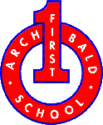 How well can I retrieve information from a non- fiction text? 1. Where do all of the animals in the story live? ______________________________________________________________________________________________________________________________________________________________________________________________________________________________________________________________________________________________________________________________________________________________________________________________________2. Why was the man in the story going to cut down the Kapok tree? ___________________________________________________________________________________________________________________________________________________________________________________________________________________________________________________________________________________________________________________________________________________________________________________________________________________________________________________________________________________3. How did the animals try to convince the man not to cut down the Kapok tree? What reasons did they give him to save the tree? __________________________________________________________________________________________________________________________________________________________________________________________________________________________________________________________________________________________________________________________________________________________________________________________________________________________________________________________________________________________________________________________________________________________________4. If the Kapok tree did get cut down, what would happen to the animals in the story? __________________________________________________________________________________________________________________________________________________________________________________________________________________________________________________________________________________________________________________________________________________________________________________________________________________________________________________________________________________________________________________________________________________________________5. What can the man do now that he knows how important the tree is to the animals? How can he make a difference? __________________________________________________________________________________________________________________________________________________________________________________________________________________________________________________________________________________________________________________________________________________________________________________________________________________________________________________________________________________________________________________________________________________________________6. If you could be any animal from the story, what would you be? How does that animal depend on the Kapok tree?____________________________________________________________________________________________________________________________________________________________________________________________________________________________________________________________________________________________________________________________________________________________________________________________________________________________________________________________________________________ 7. The animals in the book use the tree in many ways. What are some ways that people use trees? ____________________________________________________________________________________________________________________________________________________________________________________________________________________________________________________________________________________________________________________________________________________________________________________________________________________________________________________________________________________8. Who can you tell about the importance of trees and protecting our environment?____________________________________________________________________________________________________________________________________________________________________________________________________________________________________________________________________________________________________________________________________________________________________________________________________________________________________________________________________________________